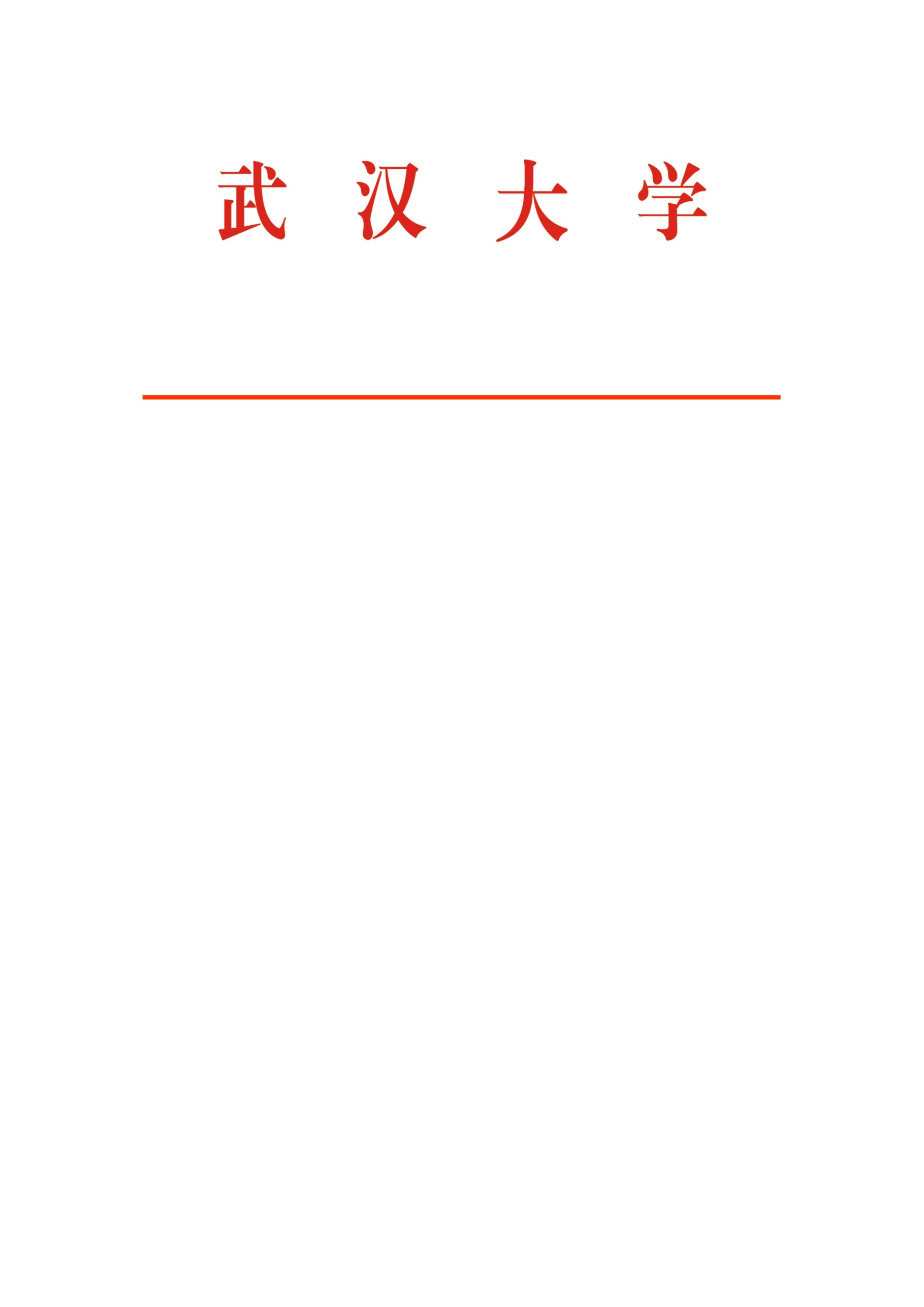 武大党政办字〔2015〕20号              签发人：李晓红武汉大学关于呈送《武汉大学2014—2015学年度信息公开工作报告》的报告教育部办公厅：根据《教育部办公厅关于进一步落实高校信息公开清单做好高校信息公开工作年度报告工作的通知》（教办厅函[2015]48号）要求，我校编制了《武汉大学2014—2015学年度信息公开工作报告》，现呈送贵厅审核、备案。特此报告附件：武汉大学2014—2015学年度信息公开工作报告                               武 汉 大 学                             2015年10月26日武汉大学党政办公室              2015年10月26日印制武汉大学2014—2015学年度信息公开工作报告本学年度工作报告根据《高等学校信息公开办法》、《教育部办公厅关于进一步落实高校信息公开清单做好高校信息公开工作年度报告工作的通知》（教办厅函[2015]48号），以及《武汉大学章程》要求，由武汉大学信息公开工作领导小组办公室编制并发布。报告内容包括概述、主动公开情况、依申请公开和不予公开情况、对信息公开的评议情况、因学校信息公开工作遭到举报的情况、信息公开工作存在问题及改进措施等6个部分，所列数据由学校各部门、学院（系）和直属单位提供，统计期限为2014年9月1日—2015年8月31日。本报告电子版可从武汉大学信息公开网站（http://info.whu.edu.cn/）下载。如对本报告有任何疑问，请与武汉大学信息公开工作领导小组办公室联系（电话：027-68756258）。一、概述2014—2015学年度，武汉大学积极落实《高等学校信息公开清单》要求，坚持“以公开为常态、不公开为例外”原则，通过“突出制度完善、突出公众关切、突出平台构建、突出民生导向”，着力推进信息公开清单制度建设，继续加大重点领域信息公开力度，不断细化主动公开内容，建立健全依申请公开受理、审查、处理及答复机制，充分发挥信息公开对依法治校、改进工作作风、提高管理服务水平的促进作用，切实保障社会公众和师生员工的知情权、参与权、表达权和监督权。（一）突出制度完善，注重公开机制的规范性一是落实《武汉大学信息公开事项清单》，推动二级单位结合实际情况制定本单位信息公开事项清单，覆盖所有35个学院（系）和19个主要职能部门。二是修订《武汉大学信息公开实施办法》，先后制定《武汉大学普通本科招生工作信息公开办法》、《武汉大学公文类信息公开审核暂行办法》等专项工作信息公开办法。三是完善信息公开工作的领导机制和工作机制，明确公开事项的责任部门、责任人和公开时间。四是建立政策解读机制，凡重要政策文件和重大举措出台后，负责单位均通过多种方式科学解读，让师生及时知晓、读懂、理解。五是完善信息发布保密审查机制，按照“谁主管、谁负责”的原则，根据学校有关规定，切实做好信息发布保密审查工作，如凡以学校名义印发的文件，均注明“主动公开”、“依申请公开”、“不予公开”。（二）突出公众关切，注重公开事项的针对性一是强化干部人事信息公开，2015年1月起对各类人事招聘结果全部予以公示。同时，学校加大干部公开选拔和竞争上岗力度，首次通过公开竞争上岗方式公开选拔副校长。二是切实做好普通本科招生信息公开，尤其做好特殊类型招生工作，通过本科招生网等面向社会全过程全方位公开有关信息。2015年6月,研究生招生信息网正式开通,研究生招生APP也同时上线，帮助考生全面了解武汉大学研究生招生信息，切实保障研究生招生机会公平、程序公开、结果公正。三是将学校改革发展的重大财务决策、基本财务状况、财务工作报告、涉及师生员工切身利益的财务事项和其他关注的焦点、热点、难点财务问题，适时、规范、如实地向师生员工或社会公布。四是面向社会公开本科生培养方案，按时发布《武汉大学本科教学质量年度报告》，客观、全面反映学校人才培养质量，自觉接受家长和社会监督。五是继续面向社会发布毕业生就业质量年度报告，主动发布就业需求信息3769条，提供岗位需求信息约16万条，面向社会发布毕业生协议书遗失、进沪专利等公示公告，提供就业政策措施与指导服务。（三）突出平台构建，注重公开形式的多样性一是充分利用网络信息平台。升级改版学校OA办公系统，涵盖公文发布、法律事务、要事督办、统计数据、信息公开等多项内容；完善学校信息公开专题网站，采用无缝连接技术确保公开信息内容的准确性和一致性；发布武汉大学手机APP客户端，打造移动校园，扩大信息公开渠道;依托学校新闻网、微平台及二级单位网站等宣传媒介，及时发布学校教育、教学、管理以及校园活动等信息，方便社会公众和师生全方位知晓学校各类信息。目前，武汉大学官方微博粉丝超过50万，影响力位居全国高校首位，获得由新浪颁发的“2014十大最具影响力官方微博”和“校园微博创新价值奖”。二是落实新闻发言人制。根据教育部有关文件要求，加强学校新闻发布和新闻发言人制度建设，明确学校新闻发言人及主要负责人，在重大事件或突发事件发生后，第一时间对外发布，增强信息公开的主动性、权威性。2015年，学校分别就樱花开放期间校园管理和盗用武汉大学名义进行的招生诈骗事件召开新闻发布会2次。三是通过校报、校刊、学校广播电视台以及召开各类座谈会、讨论会的传统模式，主动向学校师生员工、校友介绍学校的发展现状和重要工作等，加强决策、校情和事业发展状况的信息公开力度。（四）突出民生导向，注重公开内容的实效性针对学校教职工岗位聘任、生活福利改善，以及学生评优评奖、学习生活条件改善等涉及师生切身利益的重要事项，做到全程公开透明，广泛听取意见，及时沟通反馈，维护师生合法权益。一是落实《武汉大学章程》，充分发挥教代会的民主管理和监督作用，校长向学校教代会报告工作、院长向学院教代会报告工作，其中学校教代会提案回复率100%。2015年1月，学校首次以教代会联席会方式通过学校重大改革文件《人事制度改革相关文件》和《武汉大学教职工重大疾病互助金管理办法（试行）》。二是在信息公开专题网站上开通在线咨询服务，自2015年3月至今，受理解答社会公众以及学校师生有关办事程序、政策等方面的各类咨询132件。三是继续举办“校长与学生面对面”及“校领导学生接待日”活动，让所有校领导轮流与学生就学习生活等方面的问题进行面对面深度交流，本学年度8场。四是发挥“BBS部门直通车”栏目的互动功能，27个部门先后在线回应师生反映的问题，共计收到发帖950余条，问题解决率77%。五是依托教职工和学生“一站式”服务中心，实现“现场办公与预约解决相联动、网上办公与现场办公相联动”，一年来共咨询、办理、解决各类民生问题14000余件，网站访问量10万人次。二、主动公开情况（一）主动公开信息总体情况本学年度，学校以信息公开专题网站为载体主动公开各类信息3369条，网站访问量为396926次，IP访问超过15万次。《高等学校信息公开事项清单》上的10个类别、50个项目中，除“学术委员会年度报告”外，内容全部面向社会主动公开。另外，依据《武汉大学信息公开事项清单》规定，面向校内公开《每周校领导活动安排》40期，面向社会公开人事师资队伍建设政策制度，研究生培养方案，学生合作交流，继续教育招生培养等12个项目218条信息。信息公开清单逐项说明及链接见附件。通过办公自动化系统发布各类规范性文件1528件；学校主页发布各类通知公告218条；学校新闻网发布新闻和信息1254条；学校二级网站发布公告通知类信息5200余条；对外纸质和网络媒体发布新闻6200余条（包括主动发布、邀请媒体报道和网络媒体转载）；发布官方微博2650条，微信726条；发布《武汉大学简报》10期、《武汉大学周报》52期，涉及各类信息844条；校报发刊29期；学校广播电视台制作新闻36期（播报新闻450余条）;近5254人次查阅了11824卷（件）档案。发布本科教学质量年度报告、就业质量年度报告、财务年度报告、本科招生工作年度总结报告、艺术教育发展年度报告等5个专项报告。本科教学质量年度报告就学科与专业、师资情况、教学条件、学生等基本情况进行阐述并介绍了本科教育教学改革的基本举措、成效、特色及经验。就业质量年度报告从就业市场与需求，毕业生就业状况与质量分析，学校基本做法、主要特点及不足、社会评价和学校人才培养的反馈意见等方面做了介绍。财务年度报告包括2014年事业发展情况、学校发展规划与愿景、学校财务基本情况、2015年财务工作展望、财务报表、主要会计政策和财务报表附注8个部分；本科招生工作年度报告从招生基本情况、主要做法与成效、体会与思考三个方面进行总结；艺术教育发展年度报告今年首次发布分为学校艺术教育概况和学校艺术教育发展面临的挑战两个部分。（二）重点领域信息公开情况1.招生考试信息公开深入贯彻落实《教育部关于进一步推进高校招生信息公开工作的通知》（教学函[2013]9号），做好本科生招生、研究生招生及继续教育招生工作。在本科生招生方面。严格执行《教育部关于进一步完善和规范高校自主招生试点工作的意见》（教学〔2014〕18号）、《教育部办公厅关于做好2015年全国普通高校招生录取工作的通知》（教学[2015]7号）和艺术类及体育类专业、高水平运动队及艺术团等特殊类型招生工作要求。认真落实招生信息“十公开”，及时公开了招生政策、招生资格、招生章程、招生计划、考生资格、录取程序、录取结果、咨询及申诉渠道、重大事件违规处理结果、录取新生复查结果等信息。同时，加强自主招生、保送生、艺术类及体育类、高水平运动队及艺术团等特殊类型考试的公开力度。公开特殊类型考试各阶段工作时间表；公示特殊类型考生资格、录取要求和录取结果的等信息，其中公示的内容包括考生资格信息包括姓名、性别、所在中学（或单位）、测试项目、测试成绩、合格标准、享受照顾政策类别、录取优惠分值、拟录取高校及专业等；进一步扩大网上校园开放日的覆盖范围，采用咨询室咨询、微博咨询和电话咨询三种方式让全国高考考生和家长更便捷、详尽地了解学校本科招生信息。通过新浪和腾讯“招生办公室”官方微博，向考生第一时间发布学校的招生政策和招生信息，包括集中网上录取期间的各省投档分数、录取分数、学院专业介绍等信息，本年度累计发布微博280余条；为防止考试上当受骗在反招生诈骗专栏发布《关于警惕招生诈骗行为的公告》4期。在研究生招生方面。向各研究生培养单位转发《2014年招收攻读博士学位研究生工作管理办法》（教学[2014]4号）、《2015年全国硕士研究生招生工作管理规定》（教学[2014]13号），要求各培养单位严格按照文件要求做好信息公开工作，接受社会监督。2015年6月开通研究生招生信息网，发布研究生招生APP客户端，除了学校信息公开专题网站外，还通过这两大信息平台及时发布公布历年来我校研究生招生的相关数据；解析学校的研究生奖助体系；提供招生政策各项解读以及常见问题的解答；发布招生政策、年度招生简章、推免工作公告及推免生公示、招生专业目录及招生计划、初试成绩查询及复查情况、复试录取相关公告及复试成绩公示、拟录取研究生名单、招生咨询及申诉渠道等社会公众关注信息167条。继续教育招生方面。积极主动开展信息公开工作，进一步扩大社会监督，提高继续教育工作透明度。发布《武汉大学网络高等学历教育2015级秋季新生入学须知》、《武汉大学网络高等学历教育2015年秋季招生简章》、《武汉大学网络高等学历教育2015级春季新生入学须知》、《武汉大学网络高等学历教育2015年春季招生简章》、《武汉大学2015年成人高等学历教育招生简章》等5条招生信息；更新6条反招生诈骗声明；设立投诉信箱、举报、监督电话等，接受学生及家长投诉举报。2.财务、资产及收费信息公开按照《教育部关于做好高等学校财务信息公开工作的通知》（教财[2012]4号）、《教育部关于进一步做好高等学校财务信息公开工作的通知》（教财函[2013]96号）的要求和教育部《高等学校信息公开事项清单》规定，在规定时间内主动公开《武汉大学2014年部门决算》（内含收支决算总表、收入决算表、支出决算表、财政拨款支出决算表和报表说明等内容）和《武汉大学2015年度部门预算》（内含部门收支总表、收入总表、支出总表、一般公共预算支出表和报表情况说明）。公开预决算表的同时，用文字形式说明和分析预决算表上的数据、说明基本情况、附注名词解释。为进一步规范财务信息公开和信息管理工作，出台《武汉大学财务部网络安全应急管理办法》（武大财字[2014]81号）和《武汉大学会计基础工作规范》等7份内控制度在财务部“规章制度”专栏面向校内公开；《武汉大学国有资产管理办法（修订）》（武大财字[2014]96号）、《武汉大学差旅费管理实施细则》（武大财字[2014]97号）等4份文件以信息公开专题网站为载体面向社会公开；通过各种途径公开2015年学费、住宿费、代收费、考试报名费、服务性收费等5大类共37个项目的收费标准、收费依据。招投标工作将信息公开与贯彻落实《中华人民共和国招标投标法》及其实施条例、《中华人民共和国政府采购法》及其实施条例等法律法规相结合，促进全方位、全过程公开透明。每项采购项目受理后，从采购信息发布，直至采购结果形成，每个环节都主动公开，接受社会监督。本学年度，公开信息735条，其中公开招标公告信息458条（货物377条、工程56条，服务25条）、单一来源公示信息89条、中标信息57条、零星竞价公告及成交信息131条。3.组织、人事师资信息公开在组织工作方面。主动、及时公开学校职能部门和学院（系）设置情况、相关政策和制度文件、校级领导干部社会兼职情况，发布中层干部选任公示、公告30余条，中层干部任免文件30个，主动接受了社会的监督。在公开选拔和竞争上岗工作中，严格按照《党政领导干部选拔任用工作条例》和教育部有关文件规定，通过科学制定方案、公开选拔信息、严格资格审查、精心组织面试、开展深入考察、充分酝酿人选等，认真开展选拔工作。本学年，我校首次通过公开竞争上岗方式公开选拔副校长。面试答辩委员会成员由学校部分院士、人文社科资深教授、全体校领导、校务委员会代表、校学术委员会代表、教代会代表、校组织部、纪检监察部门主要负责人及兄弟高校负责人和校友代表等21人组成；相关学院（系）、科研单位和机关职能部门负责人，教工代表、学生代表、校友代表148人参与现场民主推荐；学校师生可以到场观摩。面向社会详细公开校领导干部出国（境）情况，公开内容包括出访任务、出访国家或地区及停留时间、拟出国时间、经费预算、出访人员基本情况、往返航线、代表团出访行程安排。本学年度，校领导干部因公出访累计11次，涉及9个国家及港台地区。人员招聘信息包含海内外公开招聘学院（系、室）院长（主任），学术岗位招聘，博士后招聘，管理及其他岗位招聘等4个方面，共发布各类招聘信息63条，其中，学术岗位招聘信息11条，博士后招聘信息4条，管理专技招聘信息48条。自2015年1月1起通过人事部网站公示各类人事招聘的结果，内容包括对拟聘人员的基本信息、教育经历和主要学术成果等。该项工作开展以来共计公示聘期制教师32人、固定编制教师60人、辅导员13人，涵盖了学校人事招聘工作的主要部分，获得各级单位的支持和好评。（三）主动公开信息的方式和途径1.网络及微平台载体：武汉大学主页、信息公开专题网、武汉大学新闻网部门和二级单位网页、学校各部门和院系的信息公开栏、官方微平台、在线咨询平台以及手机APP客户端等。2.传统媒介平台：武汉大学周报、武汉大学简报、校报、校园广播台、校园电视台、资料汇编、宣传橱窗、电子宣传屏等。3.会议平台：学校教代会、学院（系）教代会、校友理事会、座谈会、讨论会、通报会等4.特色活动与栏目：校长与学生面对面、校领导接待学生日、BBS部门直通车、教代会电子提案系统等。三、依申请公开和不予公开情况在《武汉大学信息公开实施暂行办法》、《武汉大学信息公开指南》、《武汉大学信息公开申请》三个文件中，学校明确了依申请公开的受理机构、受理程序、咨询电话等。本学年度，学校共收到信息公开申请13件，其中无效申请1件，与上学年度相比收到的信息公开申请增加了10件。学校信息公开申请的按时办结率为100%。从申请主体看，校外人员申请11例，校内人员申请1例。从申请方式看，以电子邮件方式申请11件，以纸质信函方式申请2件；从申请内容看，招生就业3件、财务信息3件、专业设置1件、本科教学1件、人事信息的2件、其他2件，申请内容涉及学校7个职能部门。从答复和处理情况看，11件有效申请中5件“已主动公开”，3件“同意公开”，2件“告知通过其他途径办理”，1件“不属于本校公开”，1件为申请人未对申请内容进行补正。未发生学校信息公开收费和费用减免情况。四、对信息公开的评议情况学校通过多种渠道、多种方式和覆盖面较宽的信息服务网络，及时、有效地将学校制作、产生的可公开信息向社会公众和全校师生员工公开，同时通过顺畅的信息反馈渠道，收集社会公众和师生员工对相关信息的诉求，保障了学校师生员工和社会公众对学校的知情权。各部门和单位信息公开工作执行情况良好，未出现失误、泄密等情况。学校的信息公开工作整体运行良好，得到了师生和社会公众的基本肯定。2015年,中国高等教育学会高校信息公开测评课题组对75所教育部直属高校信息公开工作进行了三次测评，在最近的一次测评中我校得分110分，排名第二名，较第二次测评名次上升19名，分数增加10分。五、因学校信息公开工作受到举报的情况截至目前，学校未接到和未发现信息公开工作遭举报的情况。六、信息公开工作存在的问题及改进措施本学年度，学校稳步推进信息公开工作，在制度建设、网站整合、内容充实等方面取得了较大成效，但仍存在一些不足，如信息公开意识有待加强、政策解读回应机制偏弱、监督检查力度不够等。针对这些问题，改进如下：（一）提高信息公开的意识。加强对工作人员的业务培训、工作交流，增强各二级单位对信息公开工作的认识，提高工作人员的政策水平和业务能力，督促引导各二级单位开展信息公开工作，推进全校信息公开工作的整体运行。（二）增强政策解读回应机制。与学校师生员工有关的规章制度或指导性文件出台后，增加政策解读渠道，做好科学解读工作，提高师生员工对学校政策、规章制度的知晓度，让师生员工更好地理解学校的政策和举措。（三）进一步强化监督检查。充分发挥学校纪委监察部门和师生员工的监督作用，加大对信息公开的评议工作，不断改进信息公开工作方式，保证高质量地开展信息公开工作。附：武汉大学信息公开清单所列事项说明及链接附：武汉大学信息公开清单所列事项说明及链接注：1.带*为教育部《高等学校信息公开事项清单》规定内容以外，学校自行设置的事项清单。2.本科教学质量报告中含本科生占全日制在校生总数比例、教师数量及结构、全校开设课程总门数、实践教学学分占总学分比例、选修课学分占总学分比例；主讲本科课程的教授占教授总数的比例、教授授本科课程占课程总门次数的比例等。序号类别公开事项公开事项责任单位公开范围及公开方式相关链接序号类别公开事项公开事项责任单位公开范围及公开方式相关链接1基本信息（14项）（1）大学章程武汉大学章程发展规划与学科建设办公室社会公开、网站http://info.whu.edu.cn/xxgkqd/jbxx/dxzc.htm1基本信息（14项）（2）学校领导校级领导班子简介及分工党政办公室社会公开、网站http://info.whu.edu.cn/xxgkqd/jbxx/xrldbzjldfg.htm1基本信息（14项）（3）机构设置职能部门设置情况组织部社会公开、网站网页链接跳转：http://www.whu.edu.cn/jgsz/znbm.htm1基本信息（14项）（4）院系设置学院（系）设置情况组织部社会公开、网站网页链接跳转：http://www.whu.edu.cn/jgsz/yxsz.htm1基本信息（14项）（5）学科情况国家级重点学科发展规划与学科建设办公室社会公开、网站http://info.whu.edu.cn/xxgkqd/jbxx/xkqk1/gjjzdxk.htm1基本信息（14项）（5）学科情况湖北省重点学科发展规划与学科建设办公室社会公开、网站http://info.whu.edu.cn/xxgkqd/jbxx/xkqk1/hbszdxk.htm1基本信息（14项）（6）基本办学情况学位授予点及专业设置本科生院、研究生院社会公开、网站http://info.whu.edu.cn/xxgkqd/jbxx/xwsqdjzysz.htm1基本信息（14项）（6）基本办学情况各类在校生情况本科生院、研究生院、留学生教育院、继续教育学院社会公开、网站http://info.whu.edu.cn/xxgkqd/jbxx/jbbxqk/glzxsqk.htm1基本信息（14项）（6）基本办学情况教职工情况人事部社会公开、网站http://info.whu.edu.cn/xxgkqd/jbxx/jbbxqk/jzgqk.htm1基本信息（14项）（6）基本办学情况其他基本办学条件基建管理部、后勤保障部社会公开、网站http://info.whu.edu.cn/xxgkqd/jbxx/jbbxqk/qtbxqk.htm1基本信息（14项）（6）基本办学情况其他基本办学条件财务部、实验室与设备管理处、图书馆社会公开、网站http://info.whu.edu.cn/xxgkqd/jbxx/jbbxqk/qtbxqk.htm1基本信息（14项）（7）规章制度各类管理规章制度党政办公室社会公开、网站http://info.whu.edu.cn/xxgkqd/jbxx/gzzd.htm1基本信息（14项）（7）规章制度各类公示公告党政办公室社会公开、网站http://info.whu.edu.cn/xxgkqd/jbxx/gzzd.htm1基本信息（14项）（8）发展规划学校教育事业发展总体规划 发展规划与学科建设办公室社会公开、网站http://info.whu.edu.cn/xxgkqd/jbxx/fzghygzjh/fzgh.htm1基本信息（14项）（8）发展规划学校教育事业发展专项规划发展规划与学科建设办公室社会公开、网站http://info.whu.edu.cn/xxgkqd/jbxx/fzghygzjh/ndgzjhjzdgzap.htm1基本信息（14项）（9）学校年度工作计划及重点工作安排（9）学校年度工作计划及重点工作安排党政办公室社会公开、网站http://info.whu.edu.cn/xxgkqd/jbxx/ndgzjhjzdgzap.htm1基本信息（14项）（10）教职工代表大会相关政策和制度工会社会公开、网站http://info.whu.edu.cn/xxgkqd/jbxx/jgdbdhqk/xgzd.htm1基本信息（14项）（10）教职工代表大会年度工作报告工会社会公开、网站http://info.whu.edu.cn/xxgkqd/jbxx/jgdbdhqk/ndgzbg.htm1基本信息（14项）（11）学术委员会学术委员会章程及有关制度发展规划与学科建设办公室社会公开、网站http://info.whu.edu.cn/xxgkqd/jbxx/whdxxswyh/whdxxswyhzcjygzd.htm1基本信息（14项）（11）学术委员会年度工作报告发展规划与学科建设办公室社会公开、网站尚未颁布1基本信息（14项）（12）信息公开年度报告（12）信息公开年度报告党政办公室社会公开、网站http://info.whu.edu.cn/xxgkndgzbg.htm1基本信息（14项）*（13）武汉大学周报、简报*（13）武汉大学周报、简报党政办公室社会公开、网站http://info.whu.edu.cn/xxgkqd/jbxx/whdxzb.htm1基本信息（14项）*（13）武汉大学周报、简报*（13）武汉大学周报、简报党政办公室社会公开、网站http://info.whu.edu.cn/xxgkqd/jbxx/whdxjb.htm1基本信息（14项）*（14）每周校领导活动安排*（14）每周校领导活动安排党政办公室校内公开、网站http://info.whu.edu.cn/about.jsp?urltype=tree.TreeTempUrl&wbtreeid=19932招生考试信息（3项）（15）本科生招生相关政策和制度本科生院社会公开、网站http://info.whu.edu.cn/xxgkqd/zsksxx_xszs/bkszs/gzzd.htm2招生考试信息（3项）（15）本科生招生招生简章（含特殊类型）本科生院社会公开、网站http://info.whu.edu.cn/xxgkqd/zsksxx_xszs/bkszs/zsjz.htm2招生考试信息（3项）（15）本科生招生分批次、分科类招生计划本科生院社会公开、网站网页链接跳转：http://www.aoff.whu.edu.cn/zsjh/2招生考试信息（3项）（15）本科生招生保送、自主选拔录取、高水平运动员和艺术特长生等特殊类型招生入选考生资格及测试结果本科生院社会公开、网站http://info.whu.edu.cn/xxgkqd/zsksxx_xszs/bkszs/tslxzsxx.htm2招生考试信息（3项）（15）本科生招生考生个人录取信息查询渠道和办法本科生院社会公开、网站http://www.aoff.whu.edu.cn/bkzs/xinxigongkai/8/2015-06-29/1089.html2招生考试信息（3项）（15）本科生招生分批次、分科类录取人数及录取最低分查询本科生院社会公开、网站网页链接跳转：http://www.aoff.whu.edu.cn/fsb/2招生考试信息（3项）（15）本科生招生招生咨询及考生申诉渠道本科生院社会公开、网站http://info.whu.edu.cn/xxgkqd/zsksxx_xszs/bkszs/zszxjksssqd.htm2招生考试信息（3项）（15）本科生招生新生复查期间有关举报、调查及处理结果本科生院社会公开、网站http://info.whu.edu.cn/bmxxgk/bksy/bkszs/xsfcqjygjb_dcjcljg.htm2招生考试信息（3项）（15）本科生招生*反招生诈骗预警本科生院社会公开、网站http://info.whu.edu.cn/bmxxgk/bksy/bkszs/fzszpyj.htm2招生考试信息（3项）（16）研究生招生相关政策和制度研究生院社会公开、网站http://info.whu.edu.cn/xxgkqd/zsksxx_xszs/yjszs/gzzd.htm2招生考试信息（3项）（16）研究生招生招生简章研究生院社会公开、网站http://info.whu.edu.cn/xxgkqd/zsksxx_xszs/yjszs/zsjz.htm2招生考试信息（3项）（16）研究生招生招生专业目录及招生计划研究生院社会公开、网站http://info.whu.edu.cn/xxgkqd/zsksxx_xszs/yjszs/zszyml.htm2招生考试信息（3项）（16）研究生招生研究生初试成绩查询、复查及复查结果公告研究生院社会公开、网站http://info.whu.edu.cn/xxgkqd/zsksxx_xszs/yjszs/cscjcxjfcgg.htm2招生考试信息（3项）（16）研究生招生研究生复试录取工作公告研究生院社会公开、网站http://info.whu.edu.cn/xxgkqd/zsksxx_xszs/yjszs/fslqggbf.htm2招生考试信息（3项）（16）研究生招生参加研究生复试的考生成绩公示研究生院社会公开、网站http://info.whu.edu.cn/xxgkqd/zsksxx_xszs/yjszs/fskscjgs.htm2招生考试信息（3项）（16）研究生招生拟录取研究生名单公示研究生院社会公开、网站http://info.whu.edu.cn/xxgkqd/zsksxx_xszs/yjszs/nlqyjsmd.htm2招生考试信息（3项）（16）研究生招生研究生招生咨询及考生申诉渠道研究生院社会公开、网站http://info.whu.edu.cn/xxgkqd/zsksxx_xszs/yjszs/zszxbfjssqd.htm2招生考试信息（3项）（16）研究生招生*接收推荐免试研究生公告研究生院社会公开、网站http://info.whu.edu.cn/xxgkqd/zsksxx_xszs/yjszs/jstmyjsgg.htm2招生考试信息（3项）*（17）继续教育招生相关政策和制度继续教育学院社会公开、网站http://info.whu.edu.cn/bmxxgk/jxjyxy/gzzd.htm2招生考试信息（3项）*（17）继续教育招生招生简章及招生考试办法继续教育学院社会公开、网站http://info.whu.edu.cn/xxgkqd/zsksxx_xszs/crjy/zsjz.htm2招生考试信息（3项）*（17）继续教育招生招生咨询及考生申诉渠道继续教育学院社会公开、网站http://info.whu.edu.cn/xxgkqd/zsksxx_xszs/crjy/zszxbfjssqd.htm2招生考试信息（3项）*（17）继续教育招生反招生诈骗预警继续教育学院社会公开、网站http://info.whu.edu.cn/xxgkqd/zsksxx_xszs/crjy/fzszpyj.htm3财务、资产及收费信息（5项）（18）财务、资产管理规章制度（18）财务、资产管理规章制度财务部、实验室与设备管理处社会公开、网站http://info.whu.edu.cn/xxgkqd/cw_zcjsfxx_cwxxgk/gzzd.htm3财务、资产及收费信息（5项）（19）仪器设备、图书、药品等物资设备采购和重大基建工程的招投标工作招投标规章制度及工作流程采购与招投标管理中心社会公开、网站http://info.whu.edu.cn/xxgkqd/cw_zcjsfxx_cwxxgk/ztbgz/gzzd.htm3财务、资产及收费信息（5项）（19）仪器设备、图书、药品等物资设备采购和重大基建工程的招投标工作招标公告（含货物类、工程类、服务类）采购与招投标管理中心社会公开、网站网页链接跳转：http://zb.whu.edu.cn/index.php?m=content&c=index&a=lists&catid=183财务、资产及收费信息（5项）（19）仪器设备、图书、药品等物资设备采购和重大基建工程的招投标工作招标公告（含货物类、工程类、服务类）采购与招投标管理中心社会公开、网站网页链接跳转：http://zb.whu.edu.cn/index.php?m=content&c=index&a=lists&catid=193财务、资产及收费信息（5项）（19）仪器设备、图书、药品等物资设备采购和重大基建工程的招投标工作招标公告（含货物类、工程类、服务类）采购与招投标管理中心社会公开、网站网页链接跳转：http://zb.whu.edu.cn/index.php?m=content&c=index&a=lists&catid=353财务、资产及收费信息（5项）（19）仪器设备、图书、药品等物资设备采购和重大基建工程的招投标工作资质预审公告、中标公示采购与招投标管理中心社会公开、网站网页链接跳转：http://zb.whu.edu.cn/index.php?m=content&c=index&a=lists&catid=203财务、资产及收费信息（5项）（20）财务有关信息收支预算总表、收入预算表、支出预算表、财政拨款支出预算表财务部社会公开、网站http://info.whu.edu.cn/xxgkqd/cw_zcjsfxx_cwxxgk/cwxx/bmndjfysb.htm3财务、资产及收费信息（5项）（20）财务有关信息收支决算总表、收入决算表、支出决算表、财政拨款支出决算表财务部社会公开、网站http://info.whu.edu.cn/xxgkqd/cw_zcjsfxx_cwxxgk/cwxx/bmndjfjsb.htm3财务、资产及收费信息（5项）（20）财务有关信息收费项目、收费依据、收费标准财务部社会公开、网站http://info.whu.edu.cn/xxgkqd/cw_zcjsfxx_cwxxgk/cwxx/sfxm.htm3财务、资产及收费信息（5项）（20）财务有关信息监督咨询与投诉方式财务部社会公开、网站http://info.whu.edu.cn/xxgkqd/cw_zcjsfxx_cwxxgk/cwxx/jdzx.htm3财务、资产及收费信息（5项）（21）受捐赠财产的使用与管理情况（21）受捐赠财产的使用与管理情况财务部社会公开、网站、文本http://info.whu.edu.cn/xxgkqd/cw_zcjsfxx_cwxxgk/sjzqk.htm3财务、资产及收费信息（5项）（22）校办企业资产、负债、国有资产保值增值等信息（22）校办企业资产、负债、国有资产保值增值等信息财务部社会公开、网站、文本http://info.whu.edu.cn/xxgkqd/cw_zcjsfxx_cwxxgk/gyzcjxbqyqk.htm4人事师资信息（8项）*（23）相关政策和规章制度*（23）相关政策和规章制度组织部、人事部、国际交流部社会公开、网站http://info.whu.edu.cn/xxgkqd/rsszxx/gzzd.htm4人事师资信息（8项）（24）校级领导干部社会兼职情况（24）校级领导干部社会兼职情况组织部社会公开、网站http://info.whu.edu.cn/xxgkqd/rsszxx/xjldgbshjzqk.htm4人事师资信息（8项）（25）校级领导干部因公出国（境）情况（25）校级领导干部因公出国（境）情况国际交流部社会公开、网站http://info.whu.edu.cn/xxgkqd/rsszxx/xjldgbygcg_j_qk.htm4人事师资信息（8项）（26）岗位设置管理与聘用办法（26）岗位设置管理与聘用办法人事部、组织部社会公开、网站http://info.whu.edu.cn/xxgkqd/rsszxx/gzzd.htm4人事师资信息（8项）学校中层干部任免公示、公告社会公开、网站http://info.whu.edu.cn/xxgkqd/rsszxx/gbrm.htm4人事师资信息（8项）（28）人员招聘信息海内外公开招聘学院（系、室）院长（主任）组织部社会公开、网站http://info.whu.edu.cn/xxgkqd/rsszxx/ryzp/hnwgkzp.htm4人事师资信息（8项）（28）人员招聘信息学术岗位招聘人事部社会公开、网站http://info.whu.edu.cn/xxgkqd/rsszxx/ryzp/xsgwzp.htm4人事师资信息（8项）（28）人员招聘信息博士后招聘人事部社会公开、网站http://info.whu.edu.cn/xxgkqd/rsszxx/ryzp/bshzp.htm4人事师资信息（8项）（28）人员招聘信息管理及其他岗位招聘人事部社会公开、网站http://info.whu.edu.cn/xxgkqd/rsszxx/ryzp/gljqtgwzp.htm4人事师资信息（8项）（29）教职工争议解决办法（29）教职工争议解决办法人事部社会公开、网站http://info.whu.edu.cn/xxgkqd/rsszxx/jzgzyjjbf.htm4人事师资信息（8项）*（30）人才队伍建设项目*（30）人才队伍建设项目人事部社会公开、网站http://info.whu.edu.cn/xxgkqd/rsszxx/rcxmdh/qrjh.htm5教学质量信息（4项）（31）本科教学*本科教学管理规章制度本科生院社会公开、网站http://info.whu.edu.cn/xxgkqd/jxglyzlxx/bksjx/gzzd.htm5教学质量信息（4项）（31）本科教学本科专业设置及变更情况本科生院社会公开、网站http://info.whu.edu.cn/xxgkqd/jxglyzlxx/bksjx/bkzyszjbgqk.htm5教学质量信息（4项）（31）本科教学*本科生培养方案本科生院社会公开、网站http://info.whu.edu.cn/xxgkqd/jxglyzlxx/bksjx/bkspyfa.htm5教学质量信息（4项）（31）本科教学本科教学质量年度报告本科生院社会公开、网站http://info.whu.edu.cn/xxgkqd/jxglyzlxx/bksjx/bkjxzlndbg.htm5教学质量信息（4项）（31）本科教学艺术教育发展年度报告本科生院社会公开、网站http://info.whu.edu.cn/xxgkqd/jxglyzlxx/bksjx/ysjyfzndbg.htm5教学质量信息（4项）*（32）研究生培养研究生教学管理规章制度研究生院社会公开、网站http://info.whu.edu.cn/xxgkqd/jxglyzlxx/yjspy/xjglzd.htm5教学质量信息（4项）*（32）研究生培养研究生培养方案研究生院社会公开、网站http://info.whu.edu.cn/xxgkqd/jxglyzlxx/yjspy/yjspyfa.htm5教学质量信息（4项）*（32）研究生培养课程情况通报研究生院社会公开、网站http://info.whu.edu.cn/xxgkqd/jxglyzlxx/yjspy/kcqktb.htm5教学质量信息（4项）*（33）继续教育教学管理规章制度继续教育学院社会公开、网站http://info.whu.edu.cn/xxgkqd/jxglyzlxx/jxjyxspy/jxglzd.htm5教学质量信息（4项）*（33）继续教育非学历教育项目继续教育学院社会公开、网站http://info.whu.edu.cn/xxgkqd/jxglyzlxx/jxjyxspy/fxljyxm.htm5教学质量信息（4项）（34）学生就业情况促进毕业生就业的政策措施和指导服务学生就业指导与服务中心社会公开、网站http://info.whu.edu.cn/xxgkqd/jxglyzlxx/xsjy/jyzccsyzdfw.htm5教学质量信息（4项）（34）学生就业情况毕业生就业质量年度报告（含毕业生的规模、结构、就业率、就业流向）学生就业指导与服务中心社会公开、网站http://info.whu.edu.cn/xxgkqd/jxglyzlxx/xsjy/jyzlndbg.htm5教学质量信息（4项）（34）学生就业情况*用人单位需求信息学生就业指导与服务中心社会公开、网站网页链接跳转：http://xsjy.whu.edu.cn/zftal-web/zfjy!wzxx!whdx10486/dwzpxx_cxWzDwzpxxNryEX.html5教学质量信息（4项）（34）学生就业情况*毕业生协议书遗失、进沪专利等公示公告学生就业指导与服务中心社会公开、网站网页链接跳转：http://xsjy.whu.edu.cn/type/00001011505.html6学生管理（7项）（35）学籍管理办法（35）学籍管理办法研究生院、本科生院、继续教育学院社会公开、网站http://info.whu.edu.cn/xxgkqd/xsglfwxx/gzzd.htm6学生管理（7项）*（36）各类奖（助）学金项目*（36）各类奖（助）学金项目学生工作部、研究生工作部社会公开、网站http://info.whu.edu.cn/xxgkqd/xsglfwxx/gzzd/jzxj.htm6学生管理（7项）（37）学生评奖（优）的相关评审办法、管理规定、评审结果等（37）学生评奖（优）的相关评审办法、管理规定、评审结果等学生工作部、研究生工作部社会公开、网站http://info.whu.edu.cn/xxgkqd/xsglfwxx/pjxqk1.htm6学生管理（7项）（38）学生勤工俭学、资助、助学贷款相关政策和管理规定（38）学生勤工俭学、资助、助学贷款相关政策和管理规定学生工作部、研究生工作部社会公开、网站http://info.whu.edu.cn/xxgkqd/xsglfwxx/gzzd/qgzx.htm6学生管理（7项）（39）学生奖励处罚相关管理规定（39）学生奖励处罚相关管理规定学生工作部、研究生工作部社会公开、网站http://info.whu.edu.cn/xxgkqd/xsglfwxx/xsjlcfgd.htm6学生管理（7项）*（40）学生社会实践、社团组织、科技创新、校园文化活动等相关政策和管理规定*（40）学生社会实践、社团组织、科技创新、校园文化活动等相关政策和管理规定团委、学生工作部、研究生工作部社会公开、网站http://info.whu.edu.cn/xxgkqd/xsglfwxx/gzzd/xywh.htm6学生管理（7项）（41）学生申诉相关管理规定（41）学生申诉相关管理规定党政办公室社会公开、网站http://info.whu.edu.cn/xxgkqd/xsglfwxx/xsssglgd.htm7学风建设信息（3项）（42）学风建设机构（42）学风建设机构发展规划与学科建设办公室、本科生院、研究生院、科学发展研究院、人文社会科学研究院社会公开、网站http://info.whu.edu.cn/xxgkqd/xfjsxx/xsddjswyhzc.htm7学风建设信息（3项）（43）学术规范制度（43）学术规范制度发展规划与学科建设办公室、本科生院、研究生院、科学发展研究院、人文社会科学研究院社会公开、网站http://info.whu.edu.cn/xxgkqd/xfjsxx/xsgfzd.htm7学风建设信息（3项）（44）学术不端行为查处机制（44）学术不端行为查处机制发展规划与学科建设办公室、本科生院、研究生院、科学发展研究院、人文社会科学研究院社会公开、网站http://info.whu.edu.cn/info/1659/15990.htm8学位、学科信息（5项）（45）授予博士、硕士、学士学位的基本要求（45）授予博士、硕士、学士学位的基本要求研究生院社会公开、网站http://info.whu.edu.cn/xxgkqd/xwxkxx/bsxw1.htm8学位、学科信息（5项）（46）拟授予硕士、博士学位同等学力人员资格审查和学力水平认定（46）拟授予硕士、博士学位同等学力人员资格审查和学力水平认定研究生院社会公开、网站http://info.whu.edu.cn/xxgkqd/xwxkxx/nsybssxwtdxlryzgschxlsprd.htm8学位、学科信息（5项）（47）新增硕士、博士学位授权学科或专业学位授权点审核办法（47）新增硕士、博士学位授权学科或专业学位授权点审核办法研究生院社会公开、网站http://info.whu.edu.cn/xxgkqd/xwxkxx/xzxwsqdshbf.htm8学位、学科信息（5项）（48）拟新增学位授权学科或专业学位授权点的申报及论证材料（48）拟新增学位授权学科或专业学位授权点的申报及论证材料研究生院社会公开、网站http://info.whu.edu.cn/xxgkqd/xwxkxx/sqdsbjlzcl.htm8学位、学科信息（5项）*（49）博士、硕士学位授权点变更情况*（49）博士、硕士学位授权点变更情况研究生院社会公开、网站http://info.whu.edu.cn/xxgkqd/xwxkxx/bs_ssxwsqdjbgqk/yjxk.htm9对外交流与合作信息（4项）（50）中外合作办学中外合作办学机构和项目介绍、招生专业和年招生规模、有效期、年度报告、教育主管部门年审结果国际交流部社会公开、网站http://info.whu.edu.cn/xxgkqd/dwjlyhzxx/zwhzbxqk1.htm9对外交流与合作信息（4项）*（51）外国专家交流项目外国专家项目名称、项目内容介绍、申报时间、执行周期国际交流部社会公开、网站http://info.whu.edu.cn/xxgkqd/dwjlyhzxx/wgzjxm.htm9对外交流与合作信息（4项）*（52）学生交流合作项目校际学生交流合作项目和联合培养项目国际交流部社会公开、网站http://info.whu.edu.cn/xxgkqd/dwjlyhzxx/xsjlhzxm.htm9对外交流与合作信息（4项）*（52）学生交流合作项目学生公派项目本科生类和研究生类项目国际交流部社会公开、网站http://info.whu.edu.cn/xxgkqd/dwjlyhzxx/xsjlhzxm.htm9对外交流与合作信息（4项）（53）来华留学生招生、培养及管理（53）来华留学生招生、培养及管理留学生学院社会公开、网站http://info.whu.edu.cn/xxgkqd/dwjlyhzxx/lhlxsgl/gzzd.htm9对外交流与合作信息（4项）（53）来华留学生招生、培养及管理（53）来华留学生招生、培养及管理留学生学院社会公开、网站http://info.whu.edu.cn/xxgkqd/dwjlyhzxx/lhlxsgl/zsxx.htm10*科学研究（4项）（54）规章制度（54）规章制度科学技术发展研究院、人文社会科学研究院社会公开、网站http://info.whu.edu.cn/xxgkqd/kygz/shkx/gzzd.htm；http://info.whu.edu.cn/xxgkqd/kygz/zrkx/gzzd.htm10*科学研究（4项）（55）科研机构设立情况（55）科研机构设立情况科学技术发展研究院、人文社会科学研究院社会公开、网站http://info.whu.edu.cn/xxgkqd/kygz/zrkx/kyjgslqk.htm；http://info.whu.edu.cn/xxgkqd/kygz/shkx/kyjgslqk.htm10*科学研究（4项）（56）科研项目管理情况（56）科研项目管理情况科学技术发展研究院、人文社会科学研究院社会公开、网站http://info.whu.edu.cn/xxgkqd/kygz/shkx/kyxmglqk.htm10*科学研究（4项）（57）科研成果获奖情况（57）科研成果获奖情况科学技术发展研究院、人文社会科学研究院社会公开、网站http://info.whu.edu.cn/info/1748/31189.htm；11*校友工作（2项）（58）校友会章程（58）校友会章程校友工作办公室社会公开、网站http://info.whu.edu.cn/xxgkqd/xygz/xyhzc.htm11*校友工作（2项）（59）杰出校友评选（59）杰出校友评选校友工作办公室社会公开、网站http://info.whu.edu.cn/xxgkqd/xygz/jcxy/dyjjcxy.htm12*便民服务（2项）（60）后勤服务水电维修、计生等便民服务措施后勤保障部、后勤集团校内公开、网站http://info.whu.edu.cn/list4.jsp?urltype=tree.TreeTempUrl&wbtreeid=157812*便民服务（2项）（61）医疗服务医疗管理规章制度及医保政策等校医院校内公开、网站http://info.whu.edu.cn/n_guizhang_list4.jsp?urltype=tree.TreeTempUrl&wbtreeid=157712*便民服务（2项）（61）医疗服务各类医疗保健服务信息校医院校内公开、网站http://info.whu.edu.cn/list4.jsp?urltype=tree.TreeTempUrl&wbtreeid=157913其  他（2项）（62）巡视组反馈意见，落实反馈意见整改情况（62）巡视组反馈意见，落实反馈意见整改情况党政办公室社会公开、文本http://info.whu.edu.cn/xxgkqd/qt/xszfkyjjzgqk.htm13其  他（2项）（63）自然灾害等突发事件的应急处理预案、预警信息和处置情况，涉及学校的重大事件的调查和处理情况。（63）自然灾害等突发事件的应急处理预案、预警信息和处置情况，涉及学校的重大事件的调查和处理情况。党政办公室社会公开、文本http://info.whu.edu.cn/xxgkqd/qt/yjclyajzdsjtb.htm